GPS BushnellСерия Bushnell BACKTRACK Point-3BACKTRACK Point-3 - GPS навигатор с цифровым компасомВернуться обратно в конце дня с самым простым в мире личным прибором ориентирования так же просто, как нажать на кнопку и идти по стрелке. Используя технологию GPS в самом основном её виде, BackTrack™ имеет только 2 кнопки и хранит в памяти три точки – отметьте их и выкиньте из головы, пока не настанет время возвращаться. Используйте его, чтобы найти свою машину на забитой парковке, вашу любимую поляну посреди леса или начало тропы, точку встречи со своей группой в путешествии. Он чрезвычайно компактен и может постоянно лежать у вас в кармане, рюкзаке или сумке.Характеристики GPS навигатора BACKTRACK™ Point-3:Запоминает и указывает направление на 3 точкиИспользует самую новую цифровую технологию Высокочувствительный GPS-приемник SiRF star III Самонастраивающийся цифровой компас. Даёт правильные показания при неподвижном положении Защищён от дождяРаботает на 2 AAA батарейках (не прилагаются) Небольшой размер, легко убирается в карман или сумку Шейный ремень и мягкий чехол в комплектеЖК дисплей с подсветкойАвтоотключение через 5 минутХороший вариант подарка вашим друзьям и близким!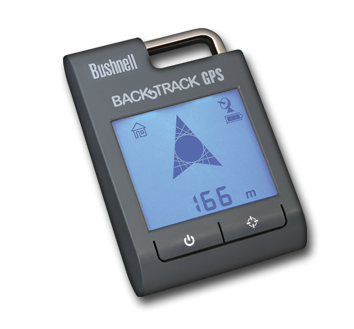 